Prilog 3 Tehničke specifikacije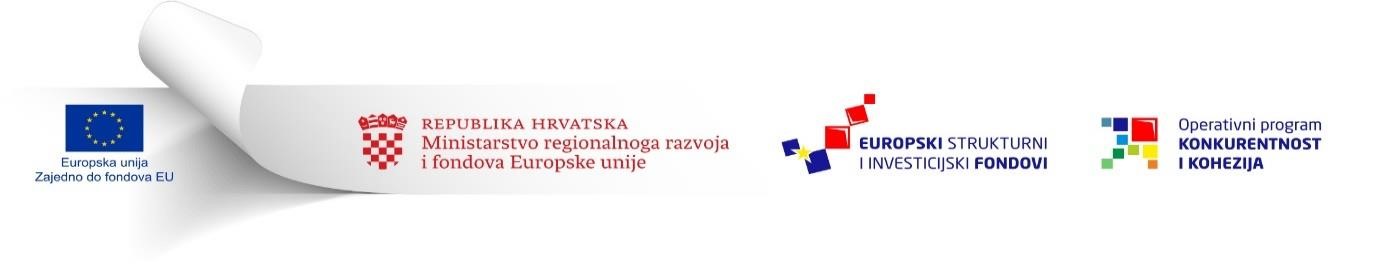 Ovaj Poziv se financira iz      Europskog fonda za regionalni razvoj KK.08.2.1.16.0188 - Podrška razvoju poduzetništva u gradu Petrinji kroz proširenje kapaciteta poduzeća Mons Multifidus d.o.o.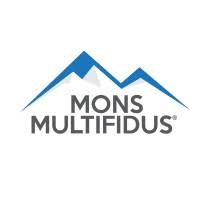 TEHNIČKE SPECIFIKACIJE EVIDENCIJSKI BROJ NABAVE:3-2023PREDMET NABAVE:Nabava orbitalnog uređaja za zavarivanje i edukacija djelatnikaNAPOMENA:Ako nije drugačije definirano, zahtjevi definirani ovim Tehničkim specifikacijama predstavljaju minimalne tehničke karakteristike koje ponuđena roba mora zadovoljavati.Za sve tehničke specifikacije koje upućuju na proizvod određenog proizvođača podrazumijeva se da se odnose na taj proizvod ili jednakovrijedan proizvod.Ponuditelj je dužan naznačiti sadrži li proizvod tražene minimalne karakteristike te upisati ponuđene vrijednosti za svaku traženu karakteristiku. Ponuditelj ovjerava i potpisuje tehničke specifikacije za sve proizvode koji su predmet nabave određene grupe nabave za koju daje svoju ponudu.Mjesto i datum	Za PonuditeljaMP(Potpis osobe ovlaštene za zastupanje gospodarskog subjekta)Rb.          Tražene specifikacije          Tražene specifikacijePonuđene specifikacijeBilješke, napomene, reference na tehničku dokumentacijuOcjena (DA/NE)Nabava uređaja za orbitalno TIG zavarivanje sa popratnom opremom                        Nabava uređaja za orbitalno TIG zavarivanje sa popratnom opremom                        Novo, nekorišteno Novo, nekorišteno Jamstvo Jamstvo 1Izvor struje za orbitalno TIG zavarivanje do 180 A DC (sa transportnom kutijom)Izvor struje za orbitalno TIG zavarivanje do 180 A DC (sa transportnom kutijom)Regulacija struje za zavarivanje 10 -180 ARegulacija struje za zavarivanje 10 -180 AIntermitencija 100% ED pri 400C min. 150 AIntermitencija 100% ED pri 400C min. 150 AMasa izvora za orbitalno zavarivanje s hladnjakom max. 30 kgMasa izvora za orbitalno zavarivanje s hladnjakom max. 30 kgNapon napajanja izvora za orbitalno zavarivanje 230V AC 50/60 HzNapon napajanja izvora za orbitalno zavarivanje 230V AC 50/60 HzIntegrirani ili odvojeni hladnjak za hlađenje glava za zavarivanjeIntegrirani ili odvojeni hladnjak za hlađenje glava za zavarivanjeAutomatsko programiranje parametara za zavarivanjeAutomatsko programiranje parametara za zavarivanjeUpravljanje i programiranje obavezno preko funkcijskih tipki, preko dodirnog ekrana veličine min. 10 incha (Touch screen) i tipkovnice, menu na HR jezikuUpravljanje i programiranje obavezno preko funkcijskih tipki, preko dodirnog ekrana veličine min. 10 incha (Touch screen) i tipkovnice, menu na HR jezikuMogućnost konekcije preko interneta za praćenje parametara za zavarivanje i izradu dokumentacije  - LAN  konekcija – opcija za buduću nadogradnju ukoliko bude potrebe – Industry 4.0 (Industry 4.0 je opći standard za povezivanje opreme sa računalom)Mogućnost konekcije preko interneta za praćenje parametara za zavarivanje i izradu dokumentacije  - LAN  konekcija – opcija za buduću nadogradnju ukoliko bude potrebe – Industry 4.0 (Industry 4.0 je opći standard za povezivanje opreme sa računalom)Prijenos podataka preko USB-a i LAN konekcijePrijenos podataka preko USB-a i LAN konekcije2Uređaj za priključivanje dvije glave za zavarivanje na izvor struje za orbitalno zavarivanje (sa transportnom kutijom)Uređaj za priključivanje dvije glave za zavarivanje na izvor struje za orbitalno zavarivanje (sa transportnom kutijom)3Zatvorena glava za zavarivanje i promjere 3 do 38 mm (+/- 1 mm);Obavezno hlađenje rashladnom tekućinom (sa transportnom kutijom)Zatvorena glava za zavarivanje i promjere 3 do 38 mm (+/- 1 mm);Obavezno hlađenje rashladnom tekućinom (sa transportnom kutijom)Set steznih čeljusti (šalica) za promjere 12,7 / 19,05 / 25,40 / 38,10 mmSet steznih čeljusti (šalica) za promjere 12,7 / 19,05 / 25,40 / 38,10 mm4Zatvorena glava za zavarivanje i promjere 6 do 77 mm (+/- 1 mm);Obavezno hlađenje rashladnom tekućinom (sa transportnom kutijom)Zatvorena glava za zavarivanje i promjere 6 do 77 mm (+/- 1 mm);Obavezno hlađenje rashladnom tekućinom (sa transportnom kutijom)Set steznih čeljusti (šalica)  za promjere 41,00 / 50,80 / 63,5 / 76,10 mmSet steznih čeljusti (šalica)  za promjere 41,00 / 50,80 / 63,5 / 76,10 mm5Stroj za precizno orbitalno rezanje cijeviza promjere od 7 do 77 mm (+/- 3 mm)debljine stjenki cijevi 0,9 do 6 mm (+/- 0,1 mm) Stroj za precizno orbitalno rezanje cijeviza promjere od 7 do 77 mm (+/- 3 mm)debljine stjenki cijevi 0,9 do 6 mm (+/- 0,1 mm) 6Stroj za precizno orbitalno rezanje cijeviza promjere od 22 do 168 mm (+/- 3 mm)debljine stjenki cijevi 0,9 do 6 mm (+/- 0,1 mm) Stroj za precizno orbitalno rezanje cijeviza promjere od 22 do 168 mm (+/- 3 mm)debljine stjenki cijevi 0,9 do 6 mm (+/- 0,1 mm) 7Brusilica za volfram elektrode za 4 različita kuta brušenjaBrusilica za volfram elektrode za 4 različita kuta brušenja8Stroj za pripremu bridova – čeona obrada cijevi debljine stjenke 1-2 mm, promjera  od 5-25 mm (+/- 2 mm)Stroj za pripremu bridova – čeona obrada cijevi debljine stjenke 1-2 mm, promjera  od 5-25 mm (+/- 2 mm)9Oksimetar - uređaj za mjerenje zaostalog kisika, prijenosni, mogućnost napajanja na baterije, digitalni prikaz mjerenja. (sa transportnom kutijom)Oksimetar - uređaj za mjerenje zaostalog kisika, prijenosni, mogućnost napajanja na baterije, digitalni prikaz mjerenja. (sa transportnom kutijom)10Komplet TIG uređaj za zavarivanje s funkcijom mikro točkastog zavarivanja - pripajanje inox tankostjenih cijevi za orbitalno zavarivanje (monofazno napajanje 220V/50Hz, max.struja za zavarivanje 180-230A, zračno hlađen 4 m gorionik, masa kabel 25mm2, plinski regulator za argon)Komplet TIG uređaj za zavarivanje s funkcijom mikro točkastog zavarivanja - pripajanje inox tankostjenih cijevi za orbitalno zavarivanje (monofazno napajanje 220V/50Hz, max.struja za zavarivanje 180-230A, zračno hlađen 4 m gorionik, masa kabel 25mm2, plinski regulator za argon)Edukacija djelatnika1Edukacija djelatnika – TEORIJSKI DIOOsnovni principi rada orbitalnog TIG zavarivanjaUpoznavanje s opremom kroz stručnu literaturuProučavanje priručnika od izvora struje za TIG zavarivanje i ostale opreme2Edukacija djelatnika PRAKTIČNI DIO Priprema radnih komada (rezanje, obrada bridova)Pripajanje radnih komadaRukovanje sa zatvorenim glavama za zavarivanje (centriranje i mijenjanje volframove elektrode, zatvaranje / otvaranje glave)Formiranje prije zavarivanjaPodešavanje parametara za zavarivanje na upravljačkoj jedinici izvora struje za zavarivanjePromjena zatvorene glave (dimenzije) i/ili promjena steznih čeljusti (šalica)Orbitalno zavarivanje (praćenje parametara tijekom zavarivanja, mogući scenariji u slučaju javljanja greškeOsnove vizualne kontrole zavara nakon zavarivanja (direktna / indirektna)